Centrum služeb pro zdravotně postižené Louny, o.p.s.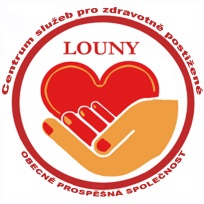 Rakovnická 2502, 440 01 LounyIČ: 270 43 797; Telefon: 415 654 308; e-mail: szdp.louny@seznam.cz;  www.centrumsluzeb-louny.czPodrobný popis pečovatelské služby		dle regionální karty sociálních služeb Ústeckého krajePečovatelská služba je základní terénní sociální službou péče poskytovanou osobám v nepříznivé sociální situaci.Je poskytována osobám, které mají sníženou soběstačnost z důvodu věku, chronického onemocnění nebo zdravotního postižení, jejichž situace vyžaduje pomoc a rodičům.Umožňuje klientům setrvat v jejich přirozeném domácím prostředí.Pečovatelská služba se zaměřuje především na přímou práci s uživateli služby. Svými úkony nenahrazuje v místě dostupné veřejné služby (rozvoz jídla, úklid atp.).Pečovatelská služba je nabízena a poskytována každý den od 7:00 do 21:00 hodin. Pečovatelská služba je poskytována v souladu s Regionální kartou pečovatelské služby Ústeckého kraje.Výsledná kompetenceOblast potřebTémaPotřeba uživateleCo daná potřeba zahrnujeVysvětlivkyKlient/ka pečuje o svou hygienu podle svých potřeb a zvyklostíKlient/ka pečuje o svou hygienu podle svých potřeb a zvyklostíOsobní hygienaDenní hygienaÚkony běžné denní hygienyRanní hygienaMytí během dneVečerní hygienaKlient/ka má možnost provést všechny úkony osobní hygieny a péče o tělo s fyzickou podporou nebo s dohledem v tempu, které je jí/mu příjemné a kterého je schopna/schopen důstojně a v soukromí.Upozornění poskytovatele služby:Klient/ka používá vlastních hygienických a kosmetických prostředků. Pečovatelka používá hygienické rukavice.Klient využívá vlastních inkontinentních pomůcek a ochranných prostředků. Případně pečovatelka pomůže s jejich získáním.Stříhání nehtů odmítá pečovatelka vždy v případě klienta s těžkým diabetem. Je zprostředkován kontakt na manikérku / pedikérku.Klient/ka pečuje o svou hygienu podle svých potřeb a zvyklostíKlient/ka pečuje o svou hygienu podle svých potřeb a zvyklostíOsobní hygienaDenní hygienaPéče o ústaVyčištění zubůPéče o zubí náhraduNasazení náhradyOholení seKlient/ka má možnost provést všechny úkony osobní hygieny a péče o tělo s fyzickou podporou nebo s dohledem v tempu, které je jí/mu příjemné a kterého je schopna/schopen důstojně a v soukromí.Upozornění poskytovatele služby:Klient/ka používá vlastních hygienických a kosmetických prostředků. Pečovatelka používá hygienické rukavice.Klient využívá vlastních inkontinentních pomůcek a ochranných prostředků. Případně pečovatelka pomůže s jejich získáním.Stříhání nehtů odmítá pečovatelka vždy v případě klienta s těžkým diabetem. Je zprostředkován kontakt na manikérku / pedikérku.Klient/ka pečuje o svou hygienu podle svých potřeb a zvyklostíKlient/ka pečuje o svou hygienu podle svých potřeb a zvyklostíOsobní hygienaDenní hygienaČesání a mytí vlasůČesáníMytí vlasů a další péče o vlasyKlient/ka má možnost provést všechny úkony osobní hygieny a péče o tělo s fyzickou podporou nebo s dohledem v tempu, které je jí/mu příjemné a kterého je schopna/schopen důstojně a v soukromí.Upozornění poskytovatele služby:Klient/ka používá vlastních hygienických a kosmetických prostředků. Pečovatelka používá hygienické rukavice.Klient využívá vlastních inkontinentních pomůcek a ochranných prostředků. Případně pečovatelka pomůže s jejich získáním.Stříhání nehtů odmítá pečovatelka vždy v případě klienta s těžkým diabetem. Je zprostředkován kontakt na manikérku / pedikérku.Klient/ka pečuje o svou hygienu podle svých potřeb a zvyklostíKlient/ka pečuje o svou hygienu podle svých potřeb a zvyklostíOsobní hygienaDenní hygienaPéče o nehtyOstříhání nehtů na rukouOstříhání nehtů na nohouKlient/ka má možnost provést všechny úkony osobní hygieny a péče o tělo s fyzickou podporou nebo s dohledem v tempu, které je jí/mu příjemné a kterého je schopna/schopen důstojně a v soukromí.Upozornění poskytovatele služby:Klient/ka používá vlastních hygienických a kosmetických prostředků. Pečovatelka používá hygienické rukavice.Klient využívá vlastních inkontinentních pomůcek a ochranných prostředků. Případně pečovatelka pomůže s jejich získáním.Stříhání nehtů odmítá pečovatelka vždy v případě klienta s těžkým diabetem. Je zprostředkován kontakt na manikérku / pedikérku.Klient/ka pečuje o svou hygienu podle svých potřeb a zvyklostíKlient/ka pečuje o svou hygienu podle svých potřeb a zvyklostíOsobní hygienaDenní hygienaPéče o očiUmývání očíNasazení brýlíČištění brýlíKlient/ka má možnost provést všechny úkony osobní hygieny a péče o tělo s fyzickou podporou nebo s dohledem v tempu, které je jí/mu příjemné a kterého je schopna/schopen důstojně a v soukromí.Upozornění poskytovatele služby:Klient/ka používá vlastních hygienických a kosmetických prostředků. Pečovatelka používá hygienické rukavice.Klient využívá vlastních inkontinentních pomůcek a ochranných prostředků. Případně pečovatelka pomůže s jejich získáním.Stříhání nehtů odmítá pečovatelka vždy v případě klienta s těžkým diabetem. Je zprostředkován kontakt na manikérku / pedikérku.Klient/ka pečuje o svou hygienu podle svých potřeb a zvyklostíKlient/ka pečuje o svou hygienu podle svých potřeb a zvyklostíOsobní hygienaDenní hygienaPéče o ušiČištění ušíNasazení naslouchadlaČištění naslouchadlaVýměna baterií v naslouchadleKlient/ka má možnost provést všechny úkony osobní hygieny a péče o tělo s fyzickou podporou nebo s dohledem v tempu, které je jí/mu příjemné a kterého je schopna/schopen důstojně a v soukromí.Upozornění poskytovatele služby:Klient/ka používá vlastních hygienických a kosmetických prostředků. Pečovatelka používá hygienické rukavice.Klient využívá vlastních inkontinentních pomůcek a ochranných prostředků. Případně pečovatelka pomůže s jejich získáním.Stříhání nehtů odmítá pečovatelka vždy v případě klienta s těžkým diabetem. Je zprostředkován kontakt na manikérku / pedikérku.Klient/ka pečuje o svou hygienu podle svých potřeb a zvyklostíKlient/ka pečuje o svou hygienu podle svých potřeb a zvyklostíOsobní hygienaMytí a koupáníMytí těla a koupánímytí celého tělasprchováníkoupáníošetření pokožky Klient/ka má možnost provést všechny úkony osobní hygieny a péče o tělo s fyzickou podporou nebo s dohledem v tempu, které je jí/mu příjemné a kterého je schopna/schopen důstojně a v soukromí.Upozornění poskytovatele služby:Klient/ka používá vlastních hygienických a kosmetických prostředků. Pečovatelka používá hygienické rukavice.Klient využívá vlastních inkontinentních pomůcek a ochranných prostředků. Případně pečovatelka pomůže s jejich získáním.Stříhání nehtů odmítá pečovatelka vždy v případě klienta s těžkým diabetem. Je zprostředkován kontakt na manikérku / pedikérku.Klient/ka pečuje o svou hygienu podle svých potřeb a zvyklostíKlient/ka pečuje o svou hygienu podle svých potřeb a zvyklostíOsobní hygienaVýkon fyziologické potřebyVýkon fyziologické potřebyPoužití WCPoužití toaletní židleVýměna inkontinentních pomůcekVypuštění sáčku na močKlient/ka má možnost provést všechny úkony osobní hygieny a péče o tělo s fyzickou podporou nebo s dohledem v tempu, které je jí/mu příjemné a kterého je schopna/schopen důstojně a v soukromí.Upozornění poskytovatele služby:Klient/ka používá vlastních hygienických a kosmetických prostředků. Pečovatelka používá hygienické rukavice.Klient využívá vlastních inkontinentních pomůcek a ochranných prostředků. Případně pečovatelka pomůže s jejich získáním.Stříhání nehtů odmítá pečovatelka vždy v případě klienta s těžkým diabetem. Je zprostředkován kontakt na manikérku / pedikérku.Klient/ka o sebe pečuje podle svých potřeb a zvyklostíZvládání běžných úkonů péče o vlastní osobuOblékáníOblékání, svlékáníVolba vhodného oblečení a doplňků Klient/ka má možnost nadále udržovat s fyzickou podporou nebo dohledem svůj styl oblékání a celkový vzhled, je respektován/a při volbě svého vzhledu.Upozornění poskytovatele služby: Pečovatelka využívá zachovalých schopností klienta/klientky, pomáhá, dohlíží na správné provedení. Oblékání a svlékání pečovatelkou je prováděno jen tehdy, pokud klient samostatně nezvládá.Klient/ka o sebe pečuje podle svých potřeb a zvyklostíZvládání běžných úkonů péče o vlastní osobuOblékáníOblékání, svlékáníOblékání a svlékání jednotlivých částí oblečení Klient/ka má možnost nadále udržovat s fyzickou podporou nebo dohledem svůj styl oblékání a celkový vzhled, je respektován/a při volbě svého vzhledu.Upozornění poskytovatele služby: Pečovatelka využívá zachovalých schopností klienta/klientky, pomáhá, dohlíží na správné provedení. Oblékání a svlékání pečovatelkou je prováděno jen tehdy, pokud klient samostatně nezvládá.Klient/ka o sebe pečuje podle svých potřeb a zvyklostíZvládání běžných úkonů péče o vlastní osobuOblékáníObouvání, zouváníVolba vhodné obuvi s ohledem na počasí, příležitostKlient/ka má možnost nadále udržovat s fyzickou podporou nebo dohledem svůj styl oblékání a celkový vzhled, je respektován/a při volbě svého vzhledu.Upozornění poskytovatele služby: Pečovatelka využívá zachovalých schopností klienta/klientky, pomáhá, dohlíží na správné provedení. Oblékání a svlékání pečovatelkou je prováděno jen tehdy, pokud klient samostatně nezvládá.Klient/ka o sebe pečuje podle svých potřeb a zvyklostíZvládání běžných úkonů péče o vlastní osobuOblékáníObouvání, zouváníNazouvání a zouvání obuvi s využitím vhodných pomůcekKlient/ka má možnost nadále udržovat s fyzickou podporou nebo dohledem svůj styl oblékání a celkový vzhled, je respektován/a při volbě svého vzhledu.Upozornění poskytovatele služby: Pečovatelka využívá zachovalých schopností klienta/klientky, pomáhá, dohlíží na správné provedení. Oblékání a svlékání pečovatelkou je prováděno jen tehdy, pokud klient samostatně nezvládá.Klient/ka o sebe pečuje podle svých potřeb a zvyklostíZvládání běžných úkonů péče o vlastní osobuCelková úprava vzhleduÚprava vzhleduLíčení, odlíčeníPoužití parfémuKlient/ka má možnost nadále udržovat s fyzickou podporou nebo dohledem svůj styl oblékání a celkový vzhled, je respektován/a při volbě svého vzhledu.Upozornění poskytovatele služby: Pečovatelka využívá zachovalých schopností klienta/klientky, pomáhá, dohlíží na správné provedení. Oblékání a svlékání pečovatelkou je prováděno jen tehdy, pokud klient samostatně nezvládá.Klient/ka o sebe pečuje podle svých potřeb a zvyklostíZvládání běžných úkonů péče o vlastní osobuPosouzení co je třeba nakoupit v souvislosti s péčí o vlastní osobuZhodnocení, zda má osoba k dispozici vhodné oblečení, obuv, kosmetiku, doplňkyKlient/ka má možnost nadále udržovat s fyzickou podporou nebo dohledem svůj styl oblékání a celkový vzhled, je respektován/a při volbě svého vzhledu.Upozornění poskytovatele služby: Pečovatelka využívá zachovalých schopností klienta/klientky, pomáhá, dohlíží na správné provedení. Oblékání a svlékání pečovatelkou je prováděno jen tehdy, pokud klient samostatně nezvládá.Klient/ka se pohybuje podle svých potřeb a zvyklostí.Klient/ka kontroluje prostor kolem sebe, je v optimální poloze s ohledem na své potřeby a zdravotní stav.Samostatný pohybZměna polohyZměna polohy na lůžkuZměna polohy těla na lůžkuPosazení na lůžkuManipulace s dekou a polštářemPodání věcí ze stolkuManipulování s polohovatelným lůžkemKlient/ka má informace o pomůckách, postupech, které usnadňují pohyb či změnu polohy na lůžku, vstávání z lůžka.Upozornění poskytovatele služby:Pečovatelka využívá zachovalých schopností klienta / klientky. Pomáhá mu/jí při pohybu. Využívá k tomu vhodných pomůcek.Pečovatelka nenahrazuje odborné služby (např. nácvik sebeobsluhy a prostorové orientace pro nevidomé).Klient/ka je povinen /povinna zajistit si vhodné pomůcky (přes zdravotní pojišťovnu, z půjčovny pomůcek).Pečovatelka mu pomůcky může pomoci zajistit. V případě zájmu je možné domluvit konzultaci odborného poradce, který poradí ohledně výběru vhodných pomůcek.Klient/ka se pohybuje podle svých potřeb a zvyklostí.Klient/ka kontroluje prostor kolem sebe, je v optimální poloze s ohledem na své potřeby a zdravotní stav.Samostatný pohybZměna polohyVstání a uléhání na lůžkoVstání z lůžkaUlehnutí na lůžkoPřesun na vozík, na lůžkoKlient/ka má informace o pomůckách, postupech, které usnadňují pohyb či změnu polohy na lůžku, vstávání z lůžka.Upozornění poskytovatele služby:Pečovatelka využívá zachovalých schopností klienta / klientky. Pomáhá mu/jí při pohybu. Využívá k tomu vhodných pomůcek.Pečovatelka nenahrazuje odborné služby (např. nácvik sebeobsluhy a prostorové orientace pro nevidomé).Klient/ka je povinen /povinna zajistit si vhodné pomůcky (přes zdravotní pojišťovnu, z půjčovny pomůcek).Pečovatelka mu pomůcky může pomoci zajistit. V případě zájmu je možné domluvit konzultaci odborného poradce, který poradí ohledně výběru vhodných pomůcek.Klient/ka se pohybuje podle svých potřeb a zvyklostí.Klient/ka kontroluje prostor kolem sebe, je v optimální poloze s ohledem na své potřeby a zdravotní stav.Samostatný pohybZměna polohyStání a sezeníStoupnutíSezení mimo lůžkoKlient/ka má informace o pomůckách, postupech, které usnadňují pohyb či změnu polohy na lůžku, vstávání z lůžka.Upozornění poskytovatele služby:Pečovatelka využívá zachovalých schopností klienta / klientky. Pomáhá mu/jí při pohybu. Využívá k tomu vhodných pomůcek.Pečovatelka nenahrazuje odborné služby (např. nácvik sebeobsluhy a prostorové orientace pro nevidomé).Klient/ka je povinen /povinna zajistit si vhodné pomůcky (přes zdravotní pojišťovnu, z půjčovny pomůcek).Pečovatelka mu pomůcky může pomoci zajistit. V případě zájmu je možné domluvit konzultaci odborného poradce, který poradí ohledně výběru vhodných pomůcek.Klient/ka se pohybuje podle svých potřeb a zvyklostí.Klient/ka kontroluje prostor kolem sebe, je v optimální poloze s ohledem na své potřeby a zdravotní stav.Samostatný pohybZměna polohyPolohovací a fixační pomůckyPoužití polohovacích a fixačních pomůcekKlient/ka má informace o pomůckách, postupech, které usnadňují pohyb či změnu polohy na lůžku, vstávání z lůžka.Upozornění poskytovatele služby:Pečovatelka využívá zachovalých schopností klienta / klientky. Pomáhá mu/jí při pohybu. Využívá k tomu vhodných pomůcek.Pečovatelka nenahrazuje odborné služby (např. nácvik sebeobsluhy a prostorové orientace pro nevidomé).Klient/ka je povinen /povinna zajistit si vhodné pomůcky (přes zdravotní pojišťovnu, z půjčovny pomůcek).Pečovatelka mu pomůcky může pomoci zajistit. V případě zájmu je možné domluvit konzultaci odborného poradce, který poradí ohledně výběru vhodných pomůcek.Klient/ka se pohybuje podle svých potřeb a zvyklostí.Klient/ka kontroluje prostor kolem sebe, je v optimální poloze s ohledem na své potřeby a zdravotní stav.Samostatný pohybManipulace s předmětyPřemisťování a manipulace s předměty denní potřebyPřemisťování předmětů denní potřebyManipulace se závěsy, žaluziemi, roletami atd.Klient/ka má kontrolu nad svými předměty denní potřeby, je respektován/a v rozhodnutí, jak se s nimi má manipulovatKlient/ka se pohybuje podle svých potřeb a zvyklostí.Klient/ka kontroluje prostor kolem sebe, je v optimální poloze s ohledem na své potřeby a zdravotní stav.Samostatný pohybPohyb ve vlastním prostoruPohyb ve vlastní domácnostiBezpečný pohyb po místnostiOtevření a uzamčení dveříManipulace s klíči, domovním zvonkemKlient/ka má k dispozici pomůcky (informace), fyzickou podporu pro bezpečný pohyb ve vlastním prostoru, pro přizpůsobení vlastního prostoru svým potřebámKlient/ka se pohybuje podle svých potřeb a zvyklostí.Klient/ka kontroluje prostor kolem sebe, je v optimální poloze s ohledem na své potřeby a zdravotní stav.Samostatný pohybPohyb ve vlastním prostoruChůzeChůze po roviněChůze po schodechKlient/ka má informace o pomůckách, které usnadní pohyb mimo domov eventuálně o možných stavebních úpraváchJe informován/a o rizicích pádu při pohybu doma i mimo domov.Upozornění poskytovatele služby: Pečovatelka může domluvit kontakt s odbornými poradci poradny, kteří poskytnou potřebné informace k bezpečnému pohybu doma i mimo domácnost.Klient/ka se pohybuje podle svých potřeb a zvyklostí.Klient/ka kontroluje prostor kolem sebe, je v optimální poloze s ohledem na své potřeby a zdravotní stav.Samostatný pohybPohyb ve vlastním prostoruPohyb mimo vlastní domácnostPohyb po domě a vyjití z domuPohyb mimo důmKlient/ka má informace o pomůckách, které usnadní pohyb mimo domov eventuálně o možných stavebních úpraváchJe informován/a o rizicích pádu při pohybu doma i mimo domov.Upozornění poskytovatele služby: Pečovatelka může domluvit kontakt s odbornými poradci poradny, kteří poskytnou potřebné informace k bezpečnému pohybu doma i mimo domácnost.Klient/ka se stravuje podle svých zvyklostí a potřeb, má zajištěnou stravuZajištění stravováníPříprava a příjem stravyPříprava stravyPříprava teplých nápojůKlient/ka  má informace o tom, jaké pomůcky mohou usnadnit konzumaci jídla a pití.Má informace o tom, jak jídlo upravit, aby ho mohla dobře konzumovat.Má možnost využít odborné/ fyzické podpory při přípravě stravy.Má možnost nácviku přípravy stravy event. vhodné pomůcky usnadňující přípravu stravy.Upozornění poskytovatele služby: Pečovatelka zprostředkuje kontakt na vývařovnu či rozvážkovou službu, pečovatelská služba nenahrazuje rozvážkovou službu. Pečovatelka po domluvě uvaří či pomůže uvařit jednoduché jídlo.Běžný nákup je prováděn po domluvě s klientem. Jedná se o zboží běžné denní spotřeby v obvyklém množství. Klient si domluví způsob vedení záznamů o předání a vyúčtování finančních prostředků. Úkon obsahuje přijetí objednávky, převzetí zálohy, přípravu soupisu, provedení nákupu, předání nákupu, vyúčtování a předání zůstatku peněz. Započítává se čas spotřebovaný na všechny úkony.Běžný nákup je prováděn v nejbližší prodejně, hmotnost běžného nákupu je max. 5 kg.Velký nákup je max. 10 kg (služba nenahrazuje komerční rozvážku nákupu, je-li v místě dostupná).Klient/ka se stravuje podle svých zvyklostí a potřeb, má zajištěnou stravuZajištění stravováníPříprava a příjem stravyPříprava stravyPříprava / vaření jídelKlient/ka  má informace o tom, jaké pomůcky mohou usnadnit konzumaci jídla a pití.Má informace o tom, jak jídlo upravit, aby ho mohla dobře konzumovat.Má možnost využít odborné/ fyzické podpory při přípravě stravy.Má možnost nácviku přípravy stravy event. vhodné pomůcky usnadňující přípravu stravy.Upozornění poskytovatele služby: Pečovatelka zprostředkuje kontakt na vývařovnu či rozvážkovou službu, pečovatelská služba nenahrazuje rozvážkovou službu. Pečovatelka po domluvě uvaří či pomůže uvařit jednoduché jídlo.Běžný nákup je prováděn po domluvě s klientem. Jedná se o zboží běžné denní spotřeby v obvyklém množství. Klient si domluví způsob vedení záznamů o předání a vyúčtování finančních prostředků. Úkon obsahuje přijetí objednávky, převzetí zálohy, přípravu soupisu, provedení nákupu, předání nákupu, vyúčtování a předání zůstatku peněz. Započítává se čas spotřebovaný na všechny úkony.Běžný nákup je prováděn v nejbližší prodejně, hmotnost běžného nákupu je max. 5 kg.Velký nákup je max. 10 kg (služba nenahrazuje komerční rozvážku nákupu, je-li v místě dostupná).Klient/ka se stravuje podle svých zvyklostí a potřeb, má zajištěnou stravuZajištění stravováníPříprava a příjem stravyPříprava stravyOhřívání stravyKlient/ka  má informace o tom, jaké pomůcky mohou usnadnit konzumaci jídla a pití.Má informace o tom, jak jídlo upravit, aby ho mohla dobře konzumovat.Má možnost využít odborné/ fyzické podpory při přípravě stravy.Má možnost nácviku přípravy stravy event. vhodné pomůcky usnadňující přípravu stravy.Upozornění poskytovatele služby: Pečovatelka zprostředkuje kontakt na vývařovnu či rozvážkovou službu, pečovatelská služba nenahrazuje rozvážkovou službu. Pečovatelka po domluvě uvaří či pomůže uvařit jednoduché jídlo.Běžný nákup je prováděn po domluvě s klientem. Jedná se o zboží běžné denní spotřeby v obvyklém množství. Klient si domluví způsob vedení záznamů o předání a vyúčtování finančních prostředků. Úkon obsahuje přijetí objednávky, převzetí zálohy, přípravu soupisu, provedení nákupu, předání nákupu, vyúčtování a předání zůstatku peněz. Započítává se čas spotřebovaný na všechny úkony.Běžný nákup je prováděn v nejbližší prodejně, hmotnost běžného nákupu je max. 5 kg.Velký nákup je max. 10 kg (služba nenahrazuje komerční rozvážku nákupu, je-li v místě dostupná).Klient/ka se stravuje podle svých zvyklostí a potřeb, má zajištěnou stravuZajištění stravováníPříprava a příjem stravyPříprava stravyPodávání jídla na talíř (servírování)Klient/ka  má informace o tom, jaké pomůcky mohou usnadnit konzumaci jídla a pití.Má informace o tom, jak jídlo upravit, aby ho mohla dobře konzumovat.Má možnost využít odborné/ fyzické podpory při přípravě stravy.Má možnost nácviku přípravy stravy event. vhodné pomůcky usnadňující přípravu stravy.Upozornění poskytovatele služby: Pečovatelka zprostředkuje kontakt na vývařovnu či rozvážkovou službu, pečovatelská služba nenahrazuje rozvážkovou službu. Pečovatelka po domluvě uvaří či pomůže uvařit jednoduché jídlo.Běžný nákup je prováděn po domluvě s klientem. Jedná se o zboží běžné denní spotřeby v obvyklém množství. Klient si domluví způsob vedení záznamů o předání a vyúčtování finančních prostředků. Úkon obsahuje přijetí objednávky, převzetí zálohy, přípravu soupisu, provedení nákupu, předání nákupu, vyúčtování a předání zůstatku peněz. Započítává se čas spotřebovaný na všechny úkony.Běžný nákup je prováděn v nejbližší prodejně, hmotnost běžného nákupu je max. 5 kg.Velký nákup je max. 10 kg (služba nenahrazuje komerční rozvážku nákupu, je-li v místě dostupná).Klient/ka se stravuje podle svých zvyklostí a potřeb, má zajištěnou stravuZajištění stravováníPříprava a příjem stravyPřijímání stravyNajedeníNapitíPorcování stravyKlient/ka  má informace o tom, jaké pomůcky mohou usnadnit konzumaci jídla a pití.Má informace o tom, jak jídlo upravit, aby ho mohla dobře konzumovat.Má možnost využít odborné/ fyzické podpory při přípravě stravy.Má možnost nácviku přípravy stravy event. vhodné pomůcky usnadňující přípravu stravy.Upozornění poskytovatele služby: Pečovatelka zprostředkuje kontakt na vývařovnu či rozvážkovou službu, pečovatelská služba nenahrazuje rozvážkovou službu. Pečovatelka po domluvě uvaří či pomůže uvařit jednoduché jídlo.Běžný nákup je prováděn po domluvě s klientem. Jedná se o zboží běžné denní spotřeby v obvyklém množství. Klient si domluví způsob vedení záznamů o předání a vyúčtování finančních prostředků. Úkon obsahuje přijetí objednávky, převzetí zálohy, přípravu soupisu, provedení nákupu, předání nákupu, vyúčtování a předání zůstatku peněz. Započítává se čas spotřebovaný na všechny úkony.Běžný nákup je prováděn v nejbližší prodejně, hmotnost běžného nákupu je max. 5 kg.Velký nákup je max. 10 kg (služba nenahrazuje komerční rozvážku nákupu, je-li v místě dostupná).Klient/ka se stravuje podle svých zvyklostí a potřeb, má zajištěnou stravuZajištění stravováníPříprava a příjem stravyZajištění potravinPosouzení, jaké potraviny je třeba nakoupitKlient/ka  má informace o tom, jaké pomůcky mohou usnadnit konzumaci jídla a pití.Má informace o tom, jak jídlo upravit, aby ho mohla dobře konzumovat.Má možnost využít odborné/ fyzické podpory při přípravě stravy.Má možnost nácviku přípravy stravy event. vhodné pomůcky usnadňující přípravu stravy.Upozornění poskytovatele služby: Pečovatelka zprostředkuje kontakt na vývařovnu či rozvážkovou službu, pečovatelská služba nenahrazuje rozvážkovou službu. Pečovatelka po domluvě uvaří či pomůže uvařit jednoduché jídlo.Běžný nákup je prováděn po domluvě s klientem. Jedná se o zboží běžné denní spotřeby v obvyklém množství. Klient si domluví způsob vedení záznamů o předání a vyúčtování finančních prostředků. Úkon obsahuje přijetí objednávky, převzetí zálohy, přípravu soupisu, provedení nákupu, předání nákupu, vyúčtování a předání zůstatku peněz. Započítává se čas spotřebovaný na všechny úkony.Běžný nákup je prováděn v nejbližší prodejně, hmotnost běžného nákupu je max. 5 kg.Velký nákup je max. 10 kg (služba nenahrazuje komerční rozvážku nákupu, je-li v místě dostupná).Klient/ka se stravuje podle svých zvyklostí a potřeb, má zajištěnou stravuZajištění stravováníPříprava a příjem stravyZajištění stravyDovoz stravyKlient/ka  má informace o tom, jaké pomůcky mohou usnadnit konzumaci jídla a pití.Má informace o tom, jak jídlo upravit, aby ho mohla dobře konzumovat.Má možnost využít odborné/ fyzické podpory při přípravě stravy.Má možnost nácviku přípravy stravy event. vhodné pomůcky usnadňující přípravu stravy.Upozornění poskytovatele služby: Pečovatelka zprostředkuje kontakt na vývařovnu či rozvážkovou službu, pečovatelská služba nenahrazuje rozvážkovou službu. Pečovatelka po domluvě uvaří či pomůže uvařit jednoduché jídlo.Běžný nákup je prováděn po domluvě s klientem. Jedná se o zboží běžné denní spotřeby v obvyklém množství. Klient si domluví způsob vedení záznamů o předání a vyúčtování finančních prostředků. Úkon obsahuje přijetí objednávky, převzetí zálohy, přípravu soupisu, provedení nákupu, předání nákupu, vyúčtování a předání zůstatku peněz. Započítává se čas spotřebovaný na všechny úkony.Běžný nákup je prováděn v nejbližší prodejně, hmotnost běžného nákupu je max. 5 kg.Velký nákup je max. 10 kg (služba nenahrazuje komerční rozvážku nákupu, je-li v místě dostupná).Klient/ka pečuje o svou domácnost podle svých potřeb a zvyklostí. Má zajištěnou péči o svou domácnost podle svých potřeb a zvyklostí.Klient/ka pečuje o svou domácnost podle svých potřeb a zvyklostí.Má zajištěnou péči o svou domácnost podle svých potřeb a zvyklostí.Péče o domácnostPéče o domácnostPéče o domácnostUdržování domácnostiUdržování domácnostiÚklid a údržba domácnostiUmytí nádobíUložení potravinÚklid lednice a mrazničkyBěžné udržení pořádku, dávání věcí na své místoBěžný úklid domácnosti (vytření podlah, úklid koupelny, WC, setření prachu…)Udržení vnitřního pořádku ve skříních v kuchyniKlient/ka má možnost (případně) s fyzickou podporou ukládat věci na místo podle vlastního uvážení nebo projevit vůli, jak mají být uloženy.Má možnost rozhodovat o tom, jak a kdy bude provedena údržba a úklid vlastní domácnosti.Upozornění poskytovatele služby Pečovatelka provádí úklid v prostorách bytu, které obývá klient.K úklidu používá mycí a čisticí prostředky klienta v originálních obalech.Klient zodpovídá za bezpečnost elektrických spotřebičů. Pečovatelka může odmítnout používat zjevně závadné spotřebiče.Pečovatelská služba není úklidovou službou ani službou hospodyně, tyto služby nenahrazuje.Při úklidu bytu se očekává spoluúčast uživatele (při úkonech, které uživatel sám zvládne).Úklid se neprovádí v bytě zjevně znečištěném odpadky a výkaly nebo jinak hygienicky závadném (např. výskyt štěnic). Klient je povinen dát byt do pořádku s pomocí úklidové služby.Pečovatelka pak udržuje byt uklizený.Klient je při úklidu v bytě vždy přítomen.Pečovatelka může odmítnout provádět úkony, při kterých hrozí pád či poranění.Klient/ka pečuje o svou domácnost podle svých potřeb a zvyklostí. Má zajištěnou péči o svou domácnost podle svých potřeb a zvyklostí.Klient/ka pečuje o svou domácnost podle svých potřeb a zvyklostí.Má zajištěnou péči o svou domácnost podle svých potřeb a zvyklostí.Péče o domácnostPéče o domácnostPéče o domácnostUdržování domácnostiUdržování domácnostiÚklid a údržba vlastního prostoruZajištění a použití úklidových prostředků a jiného vybavení domácnostiPéče o květiny – zalévání, přesazováníKlient/ka má možnost (případně) s fyzickou podporou ukládat věci na místo podle vlastního uvážení nebo projevit vůli, jak mají být uloženy.Má možnost rozhodovat o tom, jak a kdy bude provedena údržba a úklid vlastní domácnosti.Upozornění poskytovatele služby Pečovatelka provádí úklid v prostorách bytu, které obývá klient.K úklidu používá mycí a čisticí prostředky klienta v originálních obalech.Klient zodpovídá za bezpečnost elektrických spotřebičů. Pečovatelka může odmítnout používat zjevně závadné spotřebiče.Pečovatelská služba není úklidovou službou ani službou hospodyně, tyto služby nenahrazuje.Při úklidu bytu se očekává spoluúčast uživatele (při úkonech, které uživatel sám zvládne).Úklid se neprovádí v bytě zjevně znečištěném odpadky a výkaly nebo jinak hygienicky závadném (např. výskyt štěnic). Klient je povinen dát byt do pořádku s pomocí úklidové služby.Pečovatelka pak udržuje byt uklizený.Klient je při úklidu v bytě vždy přítomen.Pečovatelka může odmítnout provádět úkony, při kterých hrozí pád či poranění.Klient/ka pečuje o svou domácnost podle svých potřeb a zvyklostí. Má zajištěnou péči o svou domácnost podle svých potřeb a zvyklostí.Klient/ka pečuje o svou domácnost podle svých potřeb a zvyklostí.Má zajištěnou péči o svou domácnost podle svých potřeb a zvyklostí.Péče o domácnostPéče o domácnostPéče o domácnostUdržování domácnostiUdržování domácnostiPéče o lůžkoStlaní a převlékání lůžkovinKlient/ka má možnost (případně) s fyzickou podporou ukládat věci na místo podle vlastního uvážení nebo projevit vůli, jak mají být uloženy.Má možnost rozhodovat o tom, jak a kdy bude provedena údržba a úklid vlastní domácnosti.Upozornění poskytovatele služby Pečovatelka provádí úklid v prostorách bytu, které obývá klient.K úklidu používá mycí a čisticí prostředky klienta v originálních obalech.Klient zodpovídá za bezpečnost elektrických spotřebičů. Pečovatelka může odmítnout používat zjevně závadné spotřebiče.Pečovatelská služba není úklidovou službou ani službou hospodyně, tyto služby nenahrazuje.Při úklidu bytu se očekává spoluúčast uživatele (při úkonech, které uživatel sám zvládne).Úklid se neprovádí v bytě zjevně znečištěném odpadky a výkaly nebo jinak hygienicky závadném (např. výskyt štěnic). Klient je povinen dát byt do pořádku s pomocí úklidové služby.Pečovatelka pak udržuje byt uklizený.Klient je při úklidu v bytě vždy přítomen.Pečovatelka může odmítnout provádět úkony, při kterých hrozí pád či poranění.Klient/ka pečuje o svou domácnost podle svých potřeb a zvyklostí. Má zajištěnou péči o svou domácnost podle svých potřeb a zvyklostí.Klient/ka pečuje o svou domácnost podle svých potřeb a zvyklostí.Má zajištěnou péči o svou domácnost podle svých potřeb a zvyklostí.Péče o domácnostPéče o domácnostPéče o domácnostPéče o oblečení, botyPéče o prádlo, oblečení a botyPraní prádlaPřebírání drobného prádlaSušení prádlaŽehlení prádlaUložení prádlaDrobné opravy prádlaČištění botKlient/ka má možnost s event. fyzickou podporou, pečovat o oblečení, obuv.Má možnost rozhodovat o péči o oblečení a obuv.Upozornění poskytovatele služby Praní se provádí pracími prostředky klienta/klientky.Klient/ka zodpovídá za bezpečnost spotřebičů.Ručně se pere pouze drobné prádlo. Velké prádlo se pere v bytě klienta v automatické pračce. Pokud klient pračku nevlastní, odváží se prádlo k vyprání do veřejné prádelny. Klient předává prádlo v označeném prádelním koši, označení prádla je domluveno s pečovatelkou.Služba nenahrazuje v místě dostupné komerční služby (prádelny).Klient/ka pečuje o svou domácnost podle svých potřeb a zvyklostí. Má zajištěnou péči o svou domácnost podle svých potřeb a zvyklostí.Klient/ka pečuje o svou domácnost podle svých potřeb a zvyklostí.Má zajištěnou péči o svou domácnost podle svých potřeb a zvyklostí.Péče o domácnostPéče o domácnostPéče o domácnostUdržování tepelného komfortu, obsluha spotřebičůUdržení tepelné pohody a zajištění vody v domácnostiVětráníZajištění vody a topení, včetně zajištění topivaObsluha karmy, radiátorů či jiných spotřebičů pro zajištění tepla a teplé vody.Klient/ka má možnost ovlivňovat tepelnou pohodu ve vlastním prostoru a rozhodovat o ní.Klient/ka pečuje o svou domácnost podle svých potřeb a zvyklostí. Má zajištěnou péči o svou domácnost podle svých potřeb a zvyklostí.Klient/ka pečuje o svou domácnost podle svých potřeb a zvyklostí.Má zajištěnou péči o svou domácnost podle svých potřeb a zvyklostí.Péče o domácnostPéče o domácnostPéče o domácnostUdržování tepelného komfortu, obsluha spotřebičůObsluha domácích spotřebičůObsluha pračky, trouby, lednice, mikrovlnkyMožnost využít podporu při nácviku obsluhy domácích spotřebičů. Možnost využít pomůcek, které usnadní samostatnou obsluhu domácích spotřebičů, např. jednoduché, grafické návody, vyznačení na spotřebičích.Klient/ka pečuje o svou domácnost podle svých potřeb a zvyklostí. Má zajištěnou péči o svou domácnost podle svých potřeb a zvyklostí.Klient/ka pečuje o svou domácnost podle svých potřeb a zvyklostí.Má zajištěnou péči o svou domácnost podle svých potřeb a zvyklostí.Péče o domácnostPéče o domácnostPéče o domácnostNakládání s odpadyNakládání s odpadyTřídění odpadu (v případě zájmu)Odnášení odpaduKlient/ka je v kontaktu se společenským prostředím podle svých potřeb a přání.Klient/ka je v kontaktu se společenským prostředím podle svých potřeb a přání.Klient/ka je v kontaktu se společenským prostředím podle svých potřeb a přání.Zajištění kontaktu se společenským prostředímZajištění kontaktu se společenským prostředímZajištění kontaktu se společenským prostředímSpolečenské kontaktySpolečenské kontaktyNavazování a udržování přátelských, sousedských a jiných společenských vztahůUskutečnění kontaktu s rodinou nebo blízkýmiUskutečnění kontaktu s přáteli, sousedy, spolupracovníky, kolegyZnalost společenských noremNavazování a udržení partnerských vztahůKlient/ka má k dispozici podporu potřebnou k uskutečnění kontaktu s rodinu, např. možnost nadiktovat dopis, získat znalost navazování kontaktu přes Skype, s blízkými lidmi.Má informace o možnostech a způsobech seznamování, podporu / informace při hledání partnera a udržení partnerského vztahu.Má podporu při navazování sousedských vztahů, kolegiálních vztahů v zaměstnání, má informace o tom, co je ve společnosti obvyklé, jaká pravidla platí v kontaktech mezi lidmi v práci, v sousedství, ve společnosti, mezi partnery.Upozornění poskytovatele služby Doprovod se zajišťuje pěšky případně veřejnými hromadnými prostředky. Na požádání zajistí pečovatelka sanitu, senior taxi, taxislužbu. Cenu dopravy hradí klient.Pečovatelka nesmí používat k dopravě klienta vlastní vozidlo.Pokud se jedná o doprovod mimo běžný časový rozvrh, je nutné objednat službu minimálně týden předem.Klient/ka je v kontaktu se společenským prostředím podle svých potřeb a přání.Klient/ka je v kontaktu se společenským prostředím podle svých potřeb a přání.Klient/ka je v kontaktu se společenským prostředím podle svých potřeb a přání.Zajištění kontaktu se společenským prostředímZajištění kontaktu se společenským prostředímZajištění kontaktu se společenským prostředímOrientaceOrientace v čase, v místě, v osobáchOrientace v čase (během dne, v týdnu, v ročním období)Orientace ve vlastní domácnosti (nalezení WC, kuchyně atd.).Orientace mimo domov (ulice, zahrada, obchod atd.)Orientace v osobách (poznávání blízkých, pracovníků služby, lékařů atd.)Klient/ka má možnost využít odborné podpory (fyzické, slovní) při event. oslabení orientace.Má k dispozici nabídku pomůcek, informací, které orientaci usnadní.Upozornění poskytovatele služby:V případě potřeby bude zprostředkován kontakt na další subjekt, který klientovi či jeho rodině poradí ohledně pomůcek.Klient/ka je v kontaktu se společenským prostředím podle svých potřeb a přání.Klient/ka je v kontaktu se společenským prostředím podle svých potřeb a přání.Klient/ka je v kontaktu se společenským prostředím podle svých potřeb a přání.Zajištění kontaktu se společenským prostředímZajištění kontaktu se společenským prostředímZajištění kontaktu se společenským prostředímKomunikaceSchopnost srozumitelně se vyjádřitDostatečná slovní zásoba pro vyjádření vlastních potřeb a navázání kontaktu.Schopnost alternativní komunikace, kterou lze vyjádřit potřeby a navázat kontakt.Klient/ka má podporu při rozvíjení schopnosti komunikovat – rozšiřovat slovní zásobu, vyjadřovat se způsobem, který je úměrný věku a ve společnosti obvyklý.Má podporu při nácviku a rozvíjení optimální formy alternativní komunikace.Upozornění poskytovatele služby:V případě potřeby bude zprostředkován kontakt na další subjekt, který klientovi či jeho rodině poradí ohledně pomůcek pro alternativní komunikaci či rozšiřování / udržení slovní zásoby.Klient/ka je v kontaktu se společenským prostředím podle svých potřeb a přání.Klient/ka je v kontaktu se společenským prostředím podle svých potřeb a přání.Klient/ka je v kontaktu se společenským prostředím podle svých potřeb a přání.Zajištění kontaktu se společenským prostředímZajištění kontaktu se společenským prostředímZajištění kontaktu se společenským prostředímVyužívání běžných veřejných služebVyužívání veřejných služeb a zapojování do sociálních aktivit odpovídajících věkuNávštěva a orientace v obchodě (výběr a zaplacení zbožíVyužívání poštyVyužívání bankyNavštěvování obecního úřadu, či jiných institucíNavštěvování klubů, např. důchodců, knihovnyNávštěva čistírny, opravny, servisu.Návštěva sportovišť, bazénu, hřiště, návštěva restaurace, kina, divadlaKlient/ka má možnost s event. fyzickou podporou dál využívat veřejné služby, má informace o těchto službách a jejich možném využití. Má informace o dalších subjektech.Upozornění poskytovatele služby:V případě potřeby budou zprostředkovány kontakty na další subjekty.Klient/ka se realizuje v práci / ve smysluplné činnosti.Osoba tráví volný čas podle svých přání a potřeb.SeberealizaceSeberealizaceVzděláváníZískání znalostí a dovednostíNavštěvování školského nebo jiného vzdělávacího zařízení, univerzity třetího věkuZvládání učivaKlient/ka má podporu při osvojování bezpečné cesty do vzdělávacího zařízení nebo doprovod.Má podporu při zvládání učiva nebo informace o možnostech podpory z jiných zdrojů.Má informace o možnostech vzdělávání, vzdělávacích institucích, subjektech nabízejících poradenství v oblasti vzdělávání.Upozornění poskytovatele služby:V případě zájmu zprostředkuje pečovatelka kontakty.Klient/ka se realizuje v práci / ve smysluplné činnosti.Osoba tráví volný čas podle svých přání a potřeb.SeberealizaceSeberealizacePracovní uplatněníPříprava na zaměstnáníVolba a příprava na pracovní uplatněníUplatňování práva na pomoc úřadu práce při hledání zaměstnáníZískání návyků souvisejících s pracovním uplatněnímKlient/ka má přístup k informacím (poradenství,internet) o možnostech pracovního uplatnění nebo dobrovolnické činnostiMá informace o subjektech, které pomohou osobě s volbou pracovního uplatněníMá možnost využít pomůcek event. poradenství či fyzické podpory při pokračování v pracovní činnosti.Upozornění poskytovatele služby:V případě zjištěné potřeby budou zprostředkovány kontakty.Klient/ka se realizuje v práci / ve smysluplné činnosti.Osoba tráví volný čas podle svých přání a potřeb.SeberealizaceSeberealizacePracovní uplatněníPracovní a jiné uplatněníDoprovod do zaměstnáníKlient/ka má přístup k informacím (poradenství,internet) o možnostech pracovního uplatnění nebo dobrovolnické činnostiMá informace o subjektech, které pomohou osobě s volbou pracovního uplatněníMá možnost využít pomůcek event. poradenství či fyzické podpory při pokračování v pracovní činnosti.Upozornění poskytovatele služby:V případě zjištěné potřeby budou zprostředkovány kontakty.Klient/ka se realizuje v práci / ve smysluplné činnosti.Osoba tráví volný čas podle svých přání a potřeb.SeberealizaceSeberealizaceOblíbené činnostiOblíbené činnostiPlánování volného časuZnalost možností naplnění volného časuSportKlubové aktivityRekreace, regeneraceČteníPoslech hudbySledování TVPoužívání internetuRuční práce, výtvarné činnostiUspokojení duchovních potřebNávštěva kostelaJiné oblíbené činnostiKlient/ka má informace /podporu při hledání možností, jak trávit volný časMá podporu při docházení do míst, kde je možné trávit volný čas.Má informace o tom, kde je možné si získat /vypůjčit knihy, dvd atp.Má informace o tom, jak oblíbené činnosti vykonávat,má podporu při nácviku těchto činností.Upozornění poskytovatele služby:V případě zjištěné potřeby budou zprostředkovány kontakty.Klient/ka ví, jak pečovat o své zdraví a bezpečíKlient/ka ví, jak pečovat o své zdraví a bezpečíPéče o zdraví a bezpečí (rizika)Péče o zdraví a bezpečí (rizika)Zdravotní prevenceZnalost opatření pro zajištění bezpečíPřivolání pomociPrevence pádu a zdravotních rizik spojených s onemocněnímRozpoznání zhoršujícího se zdravotního stavu Pomůcky, které zvýší bezpečí / omezí rizika pádu nebo rizika spojená s onemocněnímKlient/ka má k dispozici bezpečnou pomůcku např. mobilní telefon, má informace o tom, jak přivolat pomocmá dostatek informací o tom, jak omezit rizika pádu a zranění, má dostatek informací o rizicích vyplývajících z onemocnění a o způsobech, jak jim předcházet, jak je minimalizovat.Má podporu při hledání a využívání kompenzačních a jiných pomůcek.Má podporu při rozpoznávání signálů, které avizují zhoršení zdravotního stavu, má podporu při hledání preventivních opatření nebo opatření, která je třeba při zhoršení zdravotního stavu učinit.Upozornění poskytovatele služby:V případě potřeby budou klientovi předány kontakty na odborné pracovníky, se kterými budou moci zkonzultovat opatření, pro zajištění bezpečí.Klient/ka ví, jak pečovat o své zdraví a bezpečíKlient/ka ví, jak pečovat o své zdraví a bezpečíPéče o zdraví a bezpečí (rizika)Péče o zdraví a bezpečí (rizika)ZdravíProvedení jednoduchého ošetřeníPoužití leukoplasti, obvazu, pružného obinadla, desinfekceZásobování lékárničky prostředky k základnímu ošetřeníKlient/ka má informace o postupech drobného ošetřeníMá podporu / informace o tom, co je třeba k drobnému ošetření.Upozornění poskytovatele služby:Pečovatelka může doporučit obsah lékárničky k základnímu ošetření.Klient/ka ví, jak pečovat o své zdraví a bezpečíKlient/ka ví, jak pečovat o své zdraví a bezpečíPéče o zdraví a bezpečí (rizika)Péče o zdraví a bezpečí (rizika)ZdravíNávštěva lékaře a dodržování léčebného režimuNávštěva lékařeZajištění potřebných lékůUžívání léků v lékařem stanovené doběRehabilitacePití tekutin v dostatečném množstvíDodržování dietyKlient/ka má možnost rozhodnout se, zda k užívání léků potřebuje asistenci, dohled.Má dostatek informací k rozhodnutí 
o návštěvě lékaře, dodržování léčebného režimu.Upozornění poskytovatele služby:Pečovatelka může poskytnout doporučení či zajistit kontaktKlient/ka ví, jak pečovat o své zdraví a bezpečíKlient/ka ví, jak pečovat o své zdraví a bezpečíPéče o zdraví a bezpečí (rizika)Péče o zdraví a bezpečí (rizika)Zdravá výživaZnalost zásad zdravé výživyZnalost potravin, které prospívají / škodíZnalost optimálního množství určitého jídlaZnalost potravin vhodných pro dietu předepsanou lékařemKlient/ka má dostatek informací (poradenství) o zdravé výživě, vhodné dietní stravěUpozornění poskytovatele služby:Pečovatelka může pomoci zajistit kontakt na odborníkaKlient/ka ví, jak uplatňovat svá práva, jak předcházet riziku zneužití právUplatňování práv a oprávněných zájmů a obstarávání osobních záležitostíFinanční a majetková oblastHospodaření s finančními prostředkyRozvržení příjmu tak, aby byly pokryty všechny platbyProvádění úhrad spojených s bydlenímProvádění úhrady daně z nemovitostiProvádění úhrady poplatků za telefonProvádění úhrady zdravotního a sociálního pojištěníProvádění jiných úhradKlient/ka má informace o tom, kdo by jí/mu mohl pomoci s hospodařením s finančními prostředky, Má nabídku základního poradenství, má informace o speciálních službách v hospodařením s finančními prostředky.Upozornění poskytovatele služby:V případě zjištění potřeby, zajistí sociální pracovník či pečovatelka kontakt na odborného poradce, který klientovi /klientce pomůže/ poradí.Klient/ka ví, jak uplatňovat svá práva, jak předcházet riziku zneužití právUplatňování práv a oprávněných zájmů a obstarávání osobních záležitostíFinanční a majetková oblastŘešení dluhů, exekuceJednání s věřiteliPřijetí opatření k minimalizaci rizik plynoucích z dluhů (ztráta majetku, bytu atd.)Jednání s orgánem, který nařídil exekuciKlient má podporu při odpovědném řešení dluhů, hledání optimálního rozvržení finančních prostředků, tak aby mohly být uhrazeny.Má informace o speciálních službách, které se dluhovou problematikou zabývají.Upozornění poskytovatele služby:V případě zjištění potřeby, zajistí sociální pracovník či pečovatelka kontakt na odborného poradce, který klientovi /klientce pomůže/ poradí.Uzavírání smluvUzavření smlouvy o nájmuUzavření kupní smlouvyKlient/ka má informace / podporu při uzavírání smluvMá informace /kontakty na subjekty zabývající se touto oblastíUpozornění poskytovatele služby:V případě zjištění potřeby, zajistí sociální pracovník či pečovatelka kontakt na odborného poradce / právníka, který klientovi / klientce pomůže / poradí.Nakládání 
s majetkemPřevedení majetkuPronájem nemovitostiDarování majetkuKlient/ka má informace / kontakty týkající se nakládání s majetkem.Má podporu při rozhodování o svém majetkuUpozornění poskytovatele služby:V případě zjištění potřeby, zajistí sociální pracovník či pečovatelka kontakt na odborného poradce, který klientovi /klientce pomůže/ poradí.Klient/ka ví, jak uplatňovat svá práva a jak předcházet riziku zneužitíUplatňování práv a oprávněných zájmů a obstarávání osobních záležitostíFinanční a majetková oblastVyužití sociálních dávek a jiných výhodUplatnění nároku na nárokové dávky, výhody (příspěvek na péči, průkaz TP, ZTP, ZTP/PPožádání o nenárokové dávkyUplatnění práva na hmotné zabezpečení ve stáří /invaliditě (důchod)Klient/ka má možnost využít nabídky základního poradenství,Má informace o jednotlivých dávkách a výhodách a podmínkách přiznáníMá podporu při vypracování žádostí o dávky, při jednání s institucemiUpozornění poskytovatele služby:V případě zjištění potřeby, zajistí sociální pracovník či pečovatelka kontakt na odborného poradce, který klientovi /klientce pomůže/ poradí.Klient/ka ví, jak uplatňovat svá práva a jak předcházet riziku zneužitíUplatňování práv a oprávněných zájmů a obstarávání osobních záležitostíZákladní dokladyPlatné osobní dokladyZajištění platných dokladů (občanský průkaz, pas, rodný list, průkaz zdravotní pojišťovny)Klient/ka má podporu, dojde–li 
ke ztrátě či vyprší platnost dokladů.Upozornění poskytovatele služby:V případě zjištění potřeby, pomůže sociální pracovník nebo pečovatelka s vyřízením.Klient/ka ví, jak uplatňovat svá práva a jak předcházet riziku zneužitíUplatňování práv a oprávněných zájmů a obstarávání osobních záležitostíÚčast na veřejném životěUplatňování politických právÚčast na zasedání zastupitelstvaUplatnění práva volitUplatnění petičního právaUplatnění práva být členem politické stranyKlient/ka má k dispozici informace o možnostech realizace politických práv.Má psychickou podporu při rozhodování, zda svá práva realizovat.Upozornění poskytovatele služby:V případě zjištění potřeby, zajistí sociální pracovník či pečovatelka kontakt či domluví doprovodKlient/ka ví, jak uplatňovat svá práva a jak předcházet riziku zneužitíUplatňování práv a oprávněných zájmů a obstarávání osobních záležitostíOchrana právOchrana před zneužívánímOchrana práv v oblasti sousedských, občanských vztahů,Uplatňování pomoci ombudsmanaZnalost kontaktů na pomáhající subjekty v případě zneužití, nebo ohrožení zneužitímZnalost kontaktů na pomáhající subjekty v případě domácího násilí, nebo ohrožení domácím násilím.Klient/ka má možnost využít informace či podporu při ochraně svých práv.Má informace o subjektech, které pomáhají práva hájitMá podporu při návštěvě institucí hájících právaMá informace o rizicích zneužívání a možnostech, jak se bránit.Má informace o subjektech, které se ochranou před zneužíváním zabývajíMá informace o subjektech, které se zabývají pomocí v případě domácího násilí.Upozornění poskytovatele služby:V případě zjištění potřeby, zajistí sociální pracovník či pečovatelka kontakt na potřebné subjektyKlien/ka zajišťuje péči o děti odpovídající jejich věku a zdravotnímu stavuPodpora rodičovských kompetencíPéče o dětiZajištění plnění školních povinnostíDocházka do školyPříprava do školyKontakt se školouVyužití navazujících služebdoučováníKlient/ka má možnost využít informace / podporu při kontaktu se školou, kterou dítě navštěvujeMá možnost využít návazných služeb, kontakty na ně, Má podporu při jejich návštěvěMá možnost využít službu jako doprovod Upozornění poskytovatele služby:V případě zjištění potřeby, zajistí sociální pracovník či pečovatelka kontakt na odborného poradce, který klientovi /klientce pomůže/ poradí.Klien/ka zajišťuje péči o děti odpovídající jejich věku a zdravotnímu stavuPodpora rodičovských kompetencíPéče o dětiZajištění péče o dítě v domácím prostředíZajištění odpovídající stravyOsobní hygienaPéče o malé dítěZajištění smysluplného trávení volného časuKlient/ka má fyzickou podporu při péči o dítěMá informace / kontakty na poradenské subjekty, návazné speciální službyMá informace o možnostech trávení volného času dětí a kontakty na organizaceKlien/ka zajišťuje péči o děti odpovídající jejich věku a zdravotnímu stavuPodpora rodičovských kompetencíPéče o dětiUdržování uspokojivého zdravotního stavu dítěte, předcházení rizikům spojeným s onemocněním nebo zdravotním znevýhodněnímRegistrace u lékaře, návštěva lékaře, Identifikace příznaků onemocněníUžívání lékůDodržování dietySchopnost předcházení infekčním onemocněnímVyužití kompenzačních pomůcekKlient/ka má možnost využít informace / kontakty na subjekty, které poskytují informace v oblasti péče o dítě, v oblasti speciálních pomůcekMá podporu při návštěvě lékaře a dalších odborných služebUpozornění poskytovatele služby:V případě zjištění potřeby, zajistí sociální pracovník či pečovatelka kontakt na instituce, služby